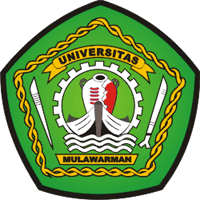 UNIVERSITAS MULAWARMAN                                              FAKULTAS TEKNIK                               No. Reg.**   FORMULIR NILAI SEMINAR SKRIPSI UNIVERSITAS MULAWARMAN                                              FAKULTAS TEKNIK                               No. Reg.**   FORMULIR NILAI SEMINAR SKRIPSI UNIVERSITAS MULAWARMAN                                              FAKULTAS TEKNIK                               No. Reg.**   FORMULIR NILAI SEMINAR SKRIPSI  S1 PERTAMBANGAN  S1 INDUSTRI  S1 SIPIL  S1 LINGKUNGAN  S1 KIMIA ELEKTRO  S1 GEOLOGI   D3 PERTAMBANGAN* S1 PERTAMBANGAN  S1 INDUSTRI  S1 SIPIL  S1 LINGKUNGAN  S1 KIMIA ELEKTRO  S1 GEOLOGI   D3 PERTAMBANGAN* S1 PERTAMBANGAN  S1 INDUSTRI  S1 SIPIL  S1 LINGKUNGAN  S1 KIMIA ELEKTRO  S1 GEOLOGI   D3 PERTAMBANGAN*No. Dok.:No. Dok.:No. Revisi : 01Berlaku sejak  : 1 Maret 2015FO-UNMUL-FT-PM-7.5.34/L03FO-UNMUL-FT-PM-7.5.34/L03No. Revisi : 01     Halaman        : 83 dari 104Nama       :  …………………………………………………………………………………………………………………       :  …………………………………………………………………………………………………………………       :  …………………………………………………………………………………………………………………       :  …………………………………………………………………………………………………………………NIM       :  …………………………………………………………………………………………………..……………       :  …………………………………………………………………………………………………..……………       :  …………………………………………………………………………………………………..……………       :  …………………………………………………………………………………………………..……………IPK       :  …………………………………………………………………………………………..……………………       :  …………………………………………………………………………………………..……………………       :  …………………………………………………………………………………………..……………………       :  …………………………………………………………………………………………..……………………Jumlah SKS Semu       :  ………………………………………………………………………………………..………………………       :  ………………………………………………………………………………………..………………………       :  ………………………………………………………………………………………..………………………       :  ………………………………………………………………………………………..………………………Dosen Pembimbing I        : ………………………………………………………………………………………..………………………Dosen Pembimbing II       : ………………………………………………………………………………………..………………………Judul Skripsi/Tugas Akhir : ………………………………………………………………………………………..………………………                                                ………………………………………………………………………………………..………………………                                                ………………………………………………………………………………………..………………………                                                ………………………………………………………………………………………..………………………Catatan:Dosen Pembimbing I        : ………………………………………………………………………………………..………………………Dosen Pembimbing II       : ………………………………………………………………………………………..………………………Judul Skripsi/Tugas Akhir : ………………………………………………………………………………………..………………………                                                ………………………………………………………………………………………..………………………                                                ………………………………………………………………………………………..………………………                                                ………………………………………………………………………………………..………………………Catatan:Dosen Pembimbing I        : ………………………………………………………………………………………..………………………Dosen Pembimbing II       : ………………………………………………………………………………………..………………………Judul Skripsi/Tugas Akhir : ………………………………………………………………………………………..………………………                                                ………………………………………………………………………………………..………………………                                                ………………………………………………………………………………………..………………………                                                ………………………………………………………………………………………..………………………Catatan:Dosen Pembimbing I        : ………………………………………………………………………………………..………………………Dosen Pembimbing II       : ………………………………………………………………………………………..………………………Judul Skripsi/Tugas Akhir : ………………………………………………………………………………………..………………………                                                ………………………………………………………………………………………..………………………                                                ………………………………………………………………………………………..………………………                                                ………………………………………………………………………………………..………………………Catatan:Dosen Pembimbing I        : ………………………………………………………………………………………..………………………Dosen Pembimbing II       : ………………………………………………………………………………………..………………………Judul Skripsi/Tugas Akhir : ………………………………………………………………………………………..………………………                                                ………………………………………………………………………………………..………………………                                                ………………………………………………………………………………………..………………………                                                ………………………………………………………………………………………..………………………Catatan:Samarinda, ................................................................Pembimbing I dan II/ Penguji I dan II,Pembimbing I dan II/ Penguji I dan II,NIP.NIP.*    Beri  tanda silang sesuai dengan program studi mahasiswa*    Beri  tanda silang sesuai dengan program studi mahasiswa*    Beri  tanda silang sesuai dengan program studi mahasiswa*    Beri  tanda silang sesuai dengan program studi mahasiswa*    Beri  tanda silang sesuai dengan program studi mahasiswa